POEMA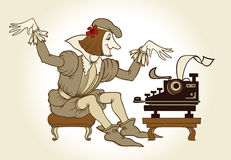 ¿Sabes lo que es un poema? ¿Conoces alguno? A continuación, leerás Un poema de Rafael Pombo.La pobre viejecitaRafael PomboA continuación, te dejo también un código QR el cual puedes escanear para que veas un video de este poema y puedas tener mayor claridad de él. 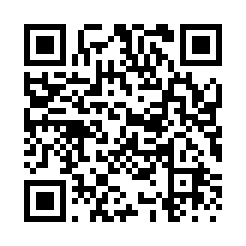 Ahora que ya leíste el poema y viste el video de este, realizarás un dibujo relacionado a él. Este debe ser creativo y puedes ocupar los materiales que quieras y tengas en casa. AUTOEVALUACIÓN A continuación, lee con mucha atención y responde marcando con una “X”.Érase una viejecita
Sin nadita que comer
Sino carnes, frutas, dulces,
Tortas, huevos, pan y pez

Bebía caldo, chocolate,
Leche, vino, té y café,
Y la pobre no encontraba
Qué comer ni qué beber.

Y esta vieja no tenía
Ni un ranchito en que vivir
Fuera de una casa grande
Con su huerta y su jardín

Nadie, nadie la cuidaba
Sino Andrés y Juan y Gil
Y ocho criados y dos pajes
De librea y corbatín

Nunca tuvo en qué sentarse
Sino sillas y sofás
Con banquitos y cojines
Y resorte al espaldar

Ni otra cama que una grande
Más dorada que un altar,
Con colchón de blanda pluma,
Mucha seda y mucho olán.

Y esta pobre viejecita
Cada año, hasta su fin,
Tuvo un año más de vieja
Y uno menos que vivirY al mirarse en el espejo
La espantaba siempre allí
Otra vieja de antiparras,
Papalina y peluquín.

Y esta pobre viejecita
No tenía que vestir
Sino trajes de mil cortes
Y de telas mil y mil.

Y a no ser por sus zapatos,
Chanclas, botas y escarpín,
Descalcita por el suelo
Anduviera la infeliz

Apetito nunca tuvo
Acabando de comer,
Ni gozó salud completa
Cuando no se hallaba bien

Se murió del mal de arrugas,
Ya encorvada como un tres,
Y jamás volvió a quejarse
Ni de hambre ni de sed.

Y esta pobre viejecita
Al morir no dejó más
Que onzas, joyas, tierras, casas,
Ocho gatos y un turpial

Duerma en paz, y Dios permita
Que logremos disfrutar
Las pobrezas de esa pobre
Y morir del mismo mal.INDICADORESLOGRADO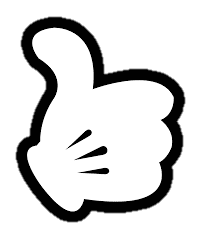 POR LOGRARLeo y respondo las preguntas: ¿Sabes lo que es un poema? ¿Conoces alguno?Leo el poema de manera autónoma.Busco el video del poema que se encuentra en código QR.Realizo el dibujo creativamente relacionado al poema.